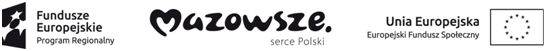 Załącznik nr 1 do formularza oferty Program szkoleniaNazwa i adres instytucji szkoleniowej ......................................................................................................................................................................................................................................................................................................................PROGRAM SZKOLENIANazwa szkolenia: …...…………………………………………………………………………………………...………Zakres szkolenia ( w tym liczba godzin wyliczone w godzinach zegarowych przypadających na jednego uczestnika) ……………………………………………………………………………………………….….…………………………………………………………………………………..…………………………………………………………………………………………………………………………………Czas trwania szkolenia i sposób organizacji (termin/terminy rozpoczęcia szkolenia i zakończenia) oraz miejsce prowadzenia szkolenia (zajęć teoretycznych i praktycznych)Szkolenie rozpocznie się dnia………………….zakończy…………………………Miejsce odbywania zajęć:teoretycznych…………………………………………………………………………………….………………………………………………………………………………………………………………........praktycznych…………………………………………………………………………………..…………………….………………………………………………………………………………………………...Wymagania wstępne dotyczące kwalifikacji uczestników szkolenia (dotyczy również wymaganych badań lekarskich i psychologicznych wymaganych odrębnymi przepisami): …………………….……………………………………………………………………………………...………………………………….….…………………………………………………………………….………………………………………………………………………………………………………………………………………….……………………………………………………………………………...Cele szkolenia: ……………………………………………………………………………………….……………………………………………………………………………………………………………………………………………….………………………………………………………………………...……………………………………………………………………………………………………………Plan nauczania określający tematy zajęć edukacyjnych oraz ich wymiar, z uwzględnieniem w miarę potrzeby części teoretycznej i praktycznej: 8	Opis treści – kluczowe punkty szkolenia w zakresie poszczególnych  zajęć edukacyjnych:………………………………………………………………………………………………………………………………………………………………………………………………………………………………………………………………………………………………………………………………………………………………………………………………………………………………………………………………………………………………………………………………………………………………………………………………………………9	Wykaz literatury, środków i materiałów dydaktycznych wykorzystanych do realizacji szkolenia: ……………………………………………………………………………………………………………………………………………………………………………………………………10	Wykaz literatury, środków i materiałów dydaktycznych, jakie uczestnik szkolenia otrzyma na własność:……………………………………………………………………………………………………………………………………………………………………………………………………11	Przewidziane sprawdziany i egzaminy.:………………………………….....…………………………………………………………….………………………………………………………………………………………………..……………………….					…………………………………..(miejscowość i data)						(czytelne podpisy osób reprezentujących wykonawcę)Tematy zajęć edukacyjnychOpis treści szkoleniowych w zakresie poszczególnych zajęć edukacyjnychIlość godzin zajęć teoretycznych przypadających na jednego uczestnikaIlość godzin zajęć praktycznych przypadających na jednego uczestnikaRAZEM